“International Conference on Advanced Materials and Manufacturing Processes (ICAMMP-2018)”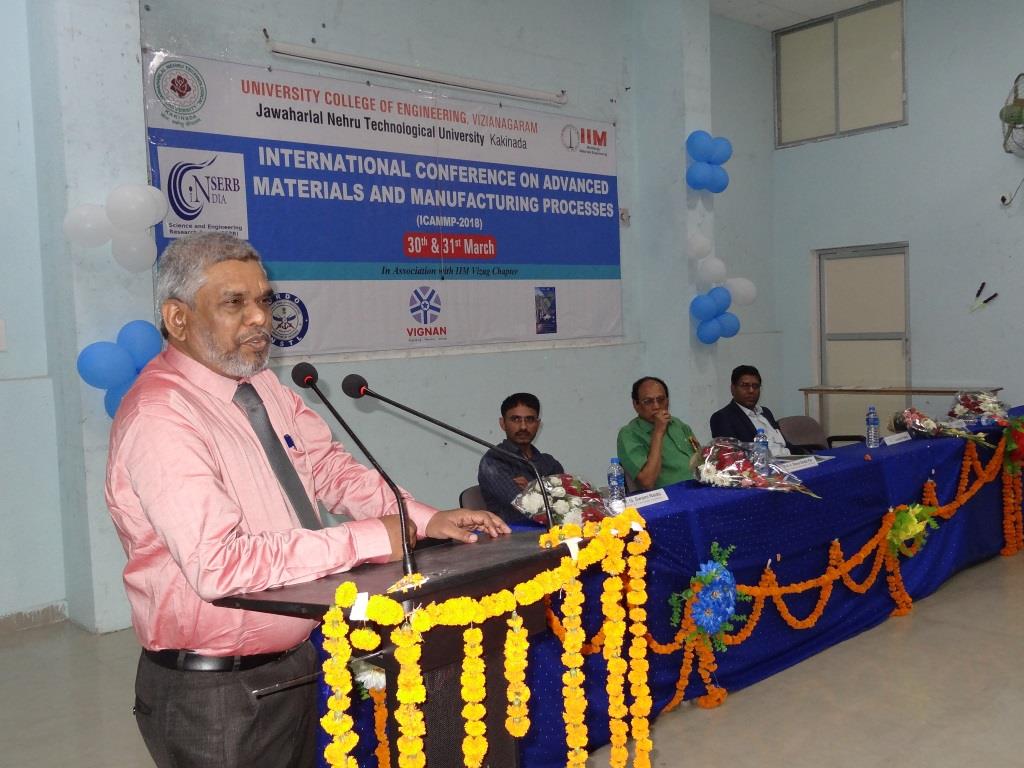 This is the first international conference organised by the department of Metallurgical Engineering since its inception.The conference is titled as “International Conference on Advanced Materials and Manufacturing Processes (ICAMMP-2018)”  and it was conducted in association with Indian Institute of Metals, Vizag chapter 